

Hvordan ville du legge til rette en vandring 
eller en guidet busstur i Narvikregionen?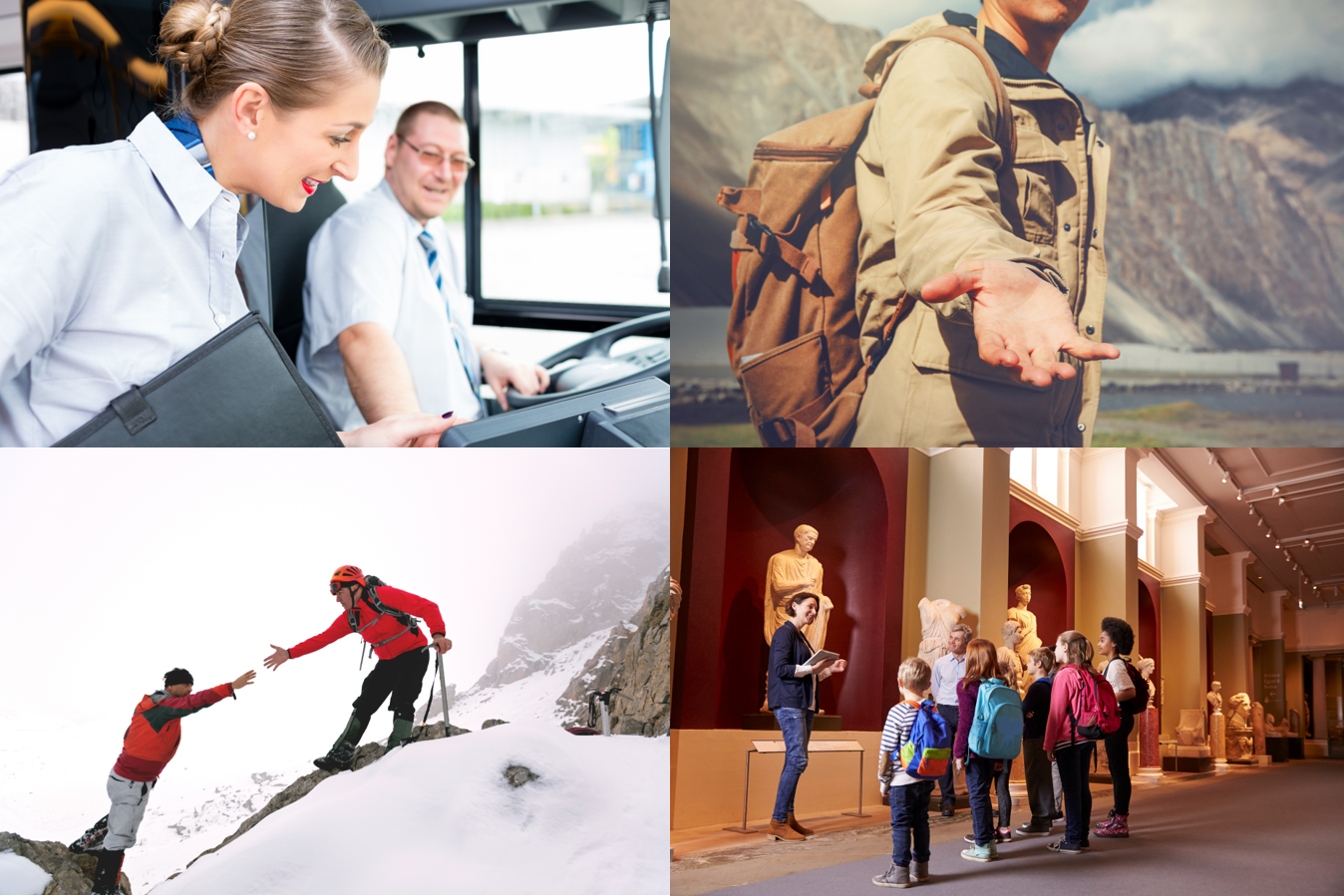 Lag ditt eget turopplegg 
på det språk du vil guide påGi en kort beskrivelse av turen og hvilke opplevelser du ønsker å gi den besøkende:
(Eks. «Historisk byvandring i Narvik. Denne turen vil ta deg på en vandring i byens historie, vi vil besøke krigsmuseet og Ofoten museum, samt vandre gjennom LKAB utskipningsanlegg. Vi vil spise lunsj nede på Narvik havn..»Din beskrivelse:Bruk den plass du trenger!TidspunktAktivitetKl. 00 - 00Guiden møter opp ved avgangssted/ved bussKl. 00 - 00Avgang vandring/bussturKl. 00 - 00Kl. 00 - 00Kl. 00 - 00Kl. 00 - 00Kl. 00 - 00Kl. 00 - 00Kl. 00 - 00Kl. 00 - 00Kl. 00 - 00Kl. 00 - 00Kl. 00 – 00
Kl. 00 - 00